To book your place, please complete
the following form:•	Telephone: 0845 373 0114Email the form to wbl-fecustomertrainingevents@pearson.comFax the form to 02476 516 505Post the form to:Pearson WBL & CollegesBusiness Support and ImprovementInternational House Siskin Parkway EastMiddlemarch Business Park CoventryCV3 4PEDid you know you can now view events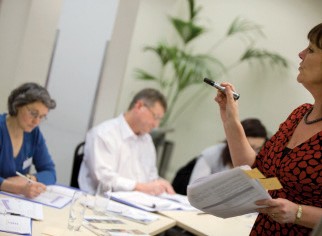 and book online via EdexcelOnline?See www.edexcelonline.com or speak to your EOL administrator for more information.For more information on how to set-up an Edexcel Online account, please call 0844 576 0024For more information or to book any of these events please visit:www.pearsonwbl.com/sdf or email wbl-fecustomertrainingevents@pearson.comDelegate DetailsDelegate DetailsDelegate DetailsDelegate DetailsDelegate DetailsName:Position:Centrename:Centrenumber:Address:Telephone:Fax:Email:Email:Event code(s):Event code(s):Is disabled access required? (if so, please specify):Is disabled access required? (if so, please specify):Signed: